Al Dirigente ScolasticoI.S.I.S.S. “N. Stefanelli”Mondragone …l… sottoscritt.. __________________________________________________________________________nat… a _________________________________ (_____) il ______________________________________residente a _____________________________ via _________________________tel. _______________, in possesso del titolo di studio__________________________________________________________conseguito presso _____________________ nell’a.s. ______/_______iscritt…. per l’Anno Scolastico 2023/2024 alla Classe _______ sez._____Indirizzo _____________________CHIEDEDi essere ammess__ a sostenere l’Esame di Stato conclusivo del ciclo di studio di istruzione secondaria, nel corrente anno scolastico 2023/2024 in qualità di candidato internoA corredo della domanda si allegano alla presente: Diploma originale Scuola Secondaria di primo grado (ex Licenza media);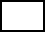  Ricevuta di versamento di € 12.09 su c/c n. 1016, intestato all’Ufficio del Registro – Tasse Concessioni Governative di Pescara.oppure attraverso bonifico bancario: Agenzia delle Entrate – Centro Operativo di PescaraIBAN: IT45 R 0760103200 000000001016 – causale tassa Esame di Stato; Fotocopia documento di identità Esonero pagamento della tassa Esame di Stato;Mondragone, ……………………………………………..___________________________________________						(firma)DOMANDA ESAME DI STATO A.S. 2023/2024CANDIDATO INTERNO